Football Schedule 2015Lanett High School8/21/2015		Away		8:00			Valley High School		Valley, AL8/28/2015		Home		8:00			Notasulga High School		Lanett, AL9/04/2015		Home		8:00			Horseshoe Bend H.S.		Lanett, AL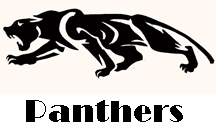 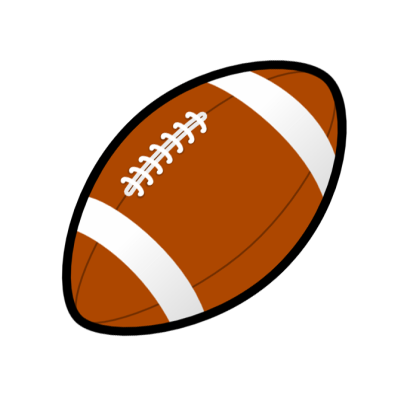 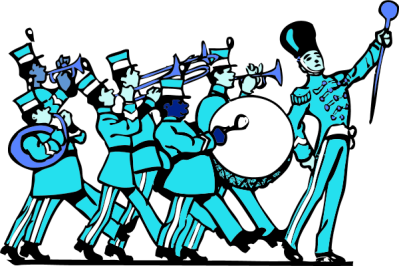 9/11/2015		Away		8:00			Ranburne High School		Ranburne, AL9/18/2015		Home 		8:00			Woodland High School		Lanett, AL9/25/2015		Away		8:00			Handley High School		Roanoke, AL10/02/2015		Away		8:00			Randolph Co. H.S.			Wedowee, AL10/09/2015		Home		8:00			Loachapoka H.S.			Lanett, AL10/16/2015		Home*HC		8:00			Lafayette High School		Lanett, AL10/23/2015		Away		8:00			Reeltown High School		Tallassee, AL